السنة الخامسة                  اختبار في التاريخ نهاية السنة         الاسم: .....................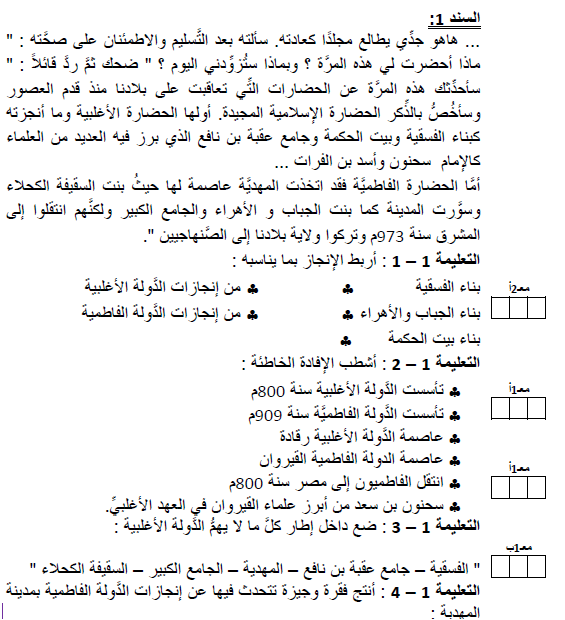 